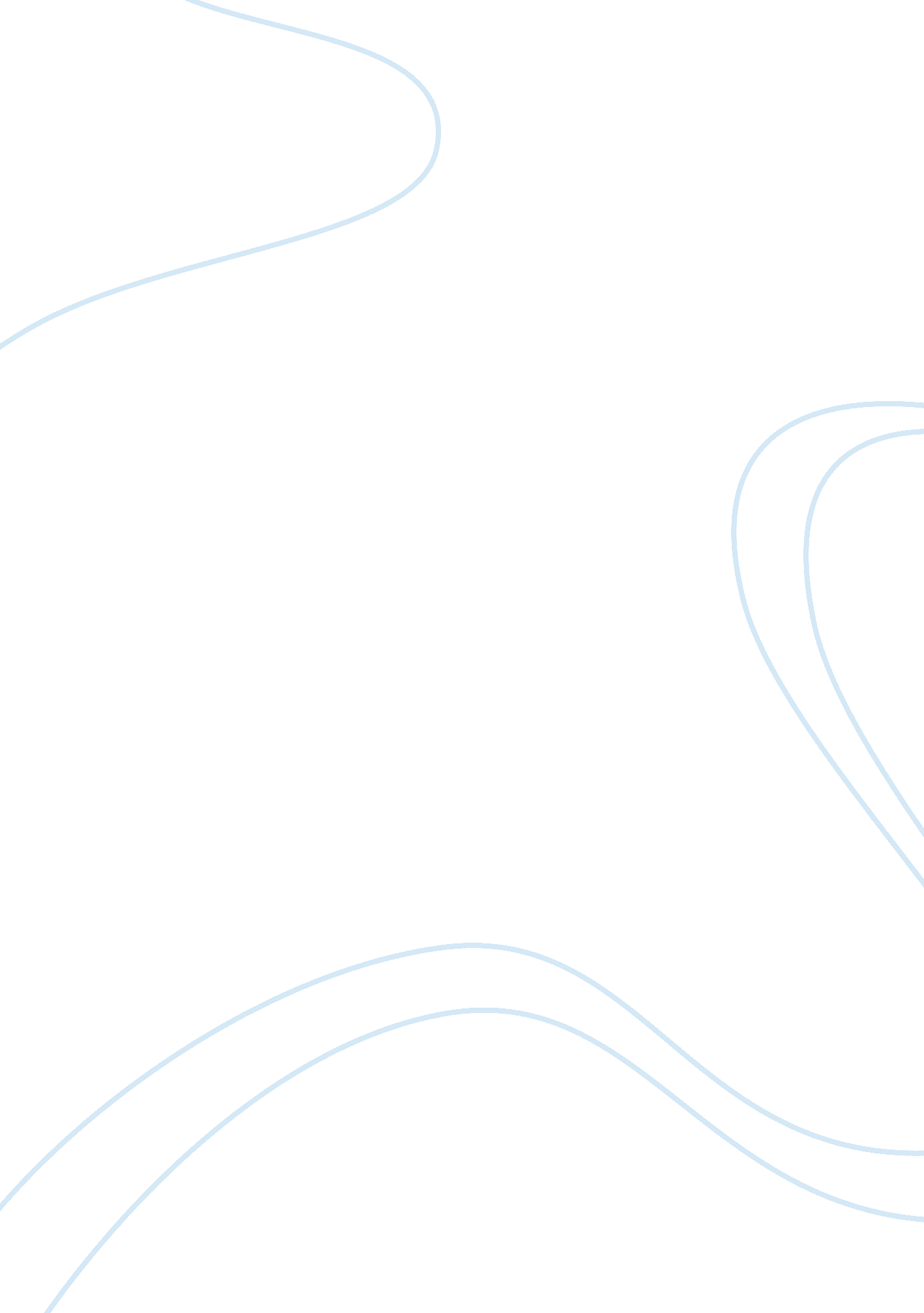 Good example of learning by doing critical thinkingTechnology, Development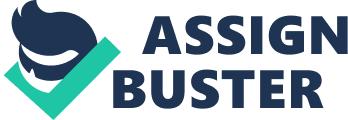 Introduction Great people partner learning with formal training at school, school, college and so forth. From an early age, we ought to get a decent training. As a rule truly a formal instruction and the subsequent capabilities are critical. The newly-developed skills, as well as other learning opportunities, acquired through university experience The abilities we create while concentrating on have a positive impact on our part of our family, our inclusion in the group, or in our capability to carry out work. Whatever our inspiration for the study, there is a ton to be picked up from thinking about our abilities and qualities, perceiving how these can be utilized to upgrade our profession and self-awareness. In my entire university experience, I have developed my personal and other skills that molded me as who I am today. I have added to an extensive variety of abilities, for example, duty, self-inspiration, and certainty, all of which are exceedingly esteemed by the real world. I have also enhanced my cognitive, affective, and psycho-motor skills. Where and how necessary skills are acquired While instruction and preparing are vital to expertise advancement, it is additionally realized that only 10 percent of the grown-up group learning happens in the classroom, tapes, from books, or internet learning exercises. This is frequent because adapting in these organizations is more uninvolved. Most grown-up taking in, an entire 70 percent happens by doing. Adapting by doing can occur through at work and authority encounters. Taking after are samples of leadership and on-the-job experiences that can help you build up a scope of abilities and skills, such as: filling in for your chief or supervisor when they are in the midst of a furlough, serving as a coach to different associates, supervisees, driving a task group/deal with a gathering where colleagues are specialists in regions that you are most certainly not; leading a venture that obliges advancement, and so forth. (“ Skills Development: Developmental Experiences,” n. d.) A plan illustrating to transfer those skills into everyday life It is a must to exchange that expertise and abilities that we learned into our ordinary lives and applied it. Information increased amid advanced education is specifically considerable to numerous occupations, yet the exchange of learning between settings is not a transparent process. Exchange of learning between settings relies on separating conceivably pertinent information from the connection of its procurement. Also, this can be done by understanding the new circumstance, concentrating on essential learning for a choice or activity, and translating and changing that information to suit the new connection. Likewise, transferring a thought or what we have learned into a reality is never a simple assignment. Truth be told, it is still difficult. For the transfer to happen, learning must include more than apparent retention or applying an established arrangement of techniques. We must comprehend an idea or have charge of an expertise so as to have the capacity to utilize it ourselves. We must understand how to apply what we have figured out how to new circumstances or issues, and we must understand when it applies. Demonstrating critical thinking skills Being able to comprehend the data you are being given and having the capacity to impart the significance of that data to others. All through your mission you will get a mixed bag of data in a broad range of sorts of circumstances. Envision you are taking a gander at demographic data, wanting to focus on an alternate gathering of clients for another item. Application show could be: recording ten feelings you feel can be combined with outward appearances, e. g. grinning equivalents joy. At that point, give your rundown to a companion and ask them to reproduce every outward appearance haphazardly as you endeavor to translate the right feeling just by taking a gander at their face. (Tilun, n. d.) References Tilus, G. (n. d.). 6 Critical Thinking Skills You Need to Master Now. Retrieved July 10, 2015, 
http://www. rasmussen. edu/student-life/blogs/main/critical-thinking-skills-you-need-to- 
master-now/ 
Skill Development: Developmental Experiences. (n. d.). Retrieved July 10, 2015, from 
http://hrweb. berkeley. edu/learning/career-development/skill-development/ developmentalexperiences 